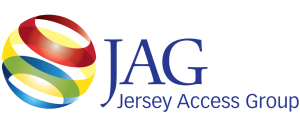 General Meeting Minutes – Friday May 27th, 2016, Morristown, NJ Meeting took place at the Eastern Region Communications & Technology Conference at the Hyatt in Morristown, NJ.Meeting attended by: Perth Amboy-Dave Garb, Essex County College–Victoria Timpanaro, Rutgers-Jeff Arban, Bloomfield-Bob Duthaler, Metuchen-Rich Desimone, Stephanie Gibbons, Piscataway -  Debbe Gist, Peter Namen, Oradell- Nick Besink, Linda Besink, Ken, Mahwah - Peter J. Wendrychowicz, Bruce Goldsmith, Princeton – Tatianna Sims, North Brunswick - Craig Yetsko, West Milford - Bob Nicholson, Geoff Balinfante, Summit - Jon Aronoff, Warren – John + 1, NATOA – Steve Traylor, Dwight Williams, Connecticut – Mike, Vermont – PeterThe meeting was called to order at 8:09am by Dave G.A suggestion was made that we should keep member introductions brief and eliminate Committee Reports this month in order to save time. A motion was made by Jeff to approve the April General Meeting minutes. Bob from West Milford seconded the motion.Steve Traylor gave an update on issues from NATOA.Stephanie gave a presentation about the Membership Survey.Open Floor Discussions:JAM Awards for 2016 (discussed categories, using the awards to market your station, airing a highlight show or winning shows including branding from JAM, hold training sessions at JAG Meetings on tips and techniques on entering videos)Meetings (discussed either streaming the meetings or post highlight videos from the meetings)Telvue Connect UsageNATOA Membership (discussed why individual stations should join)Marketing (discussed how important it is to market your station)Emergency Management (discussed that it is an important resource for your station)The June 15th General Meeting will be held in West Milford.Jon from Summit made a motion to adjourn and Stephanie seconded the motion. Dave G. adjourned the meeting at approximately 9:20am.